Ålands lagtings beslut om antagande avLandskapslag om ändring av 1 § landskapslagen om Ålands energimyndighet	I enlighet med lagtingets beslut ändras 1 § 2 mom. 1 punkten landskapslagen (2015:103) om Ålands energimyndighet som följer:1 §Uppgifter- - - - - - - - - - - - - - - - - - - - - - - - - - - - - - - - - - - - - - - - - - - - - - - - - - - -	Ålands energimyndighet sköter tillsyns- och övervakningsuppgifter samt beslutar i de ärenden som avses i landskapslagen (2015:102) om tillämpning i landskapet Åland av riksförfattningar om elmarknaden. Om inte annat särskilt stadgas är Ålands energimyndighet dessutom den myndighet som sköter tillsyns- och övervakningsuppgifter som avses i	1) landskapslagen (-- : --) om tillämpning på Åland av lagen om ursprungsgarantier för energi,- - - - - - - - - - - - - - - - - - - - - - - - - - - - - - - - - - - - - - - - - - - - - - - - - - - -__________________	Denna landskapslag träder i kraft den …	__________________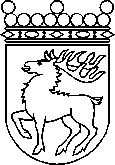 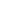 Ålands lagtingBESLUT LTB 39/2022BESLUT LTB 39/2022DatumÄrende2022-09-12LF 16/2021-2022	Mariehamn den 12 september 2022	Mariehamn den 12 september 2022Bert Häggblom talmanBert Häggblom talmanKatrin Sjögren  vicetalmanRoger Nordlundvicetalman